Космос12 апреля во 2 «А» классе прошел классный час, посвященный  60-летию первого полета Ю. А. Гагарина в космос. Ребята с интересом посмотрели презентацию. Открыли для себя много новых знаний и закрепили их в игре –«НАШ СТАРТ». В преддверии праздника состоялся конкурс рисунков на тему «КОСМОС».Классный руководитель: Красикова О.Н.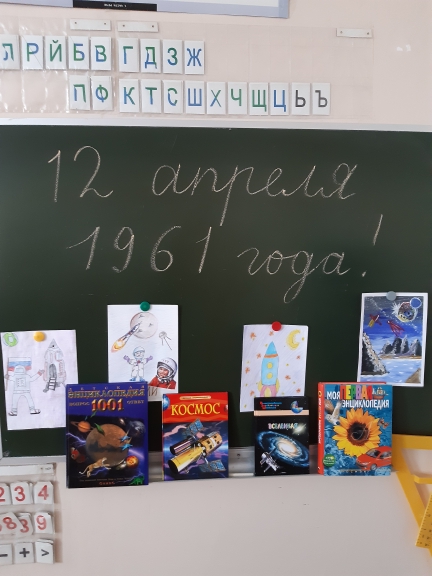 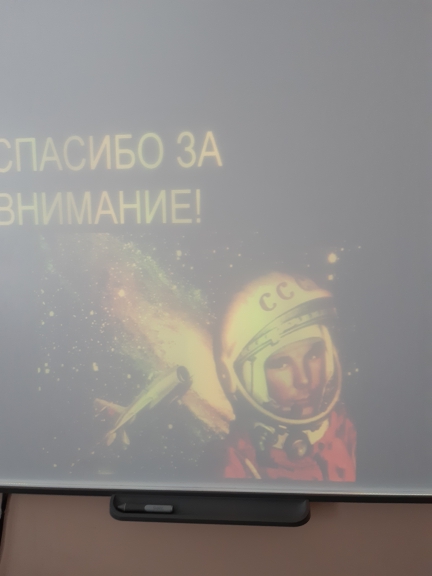 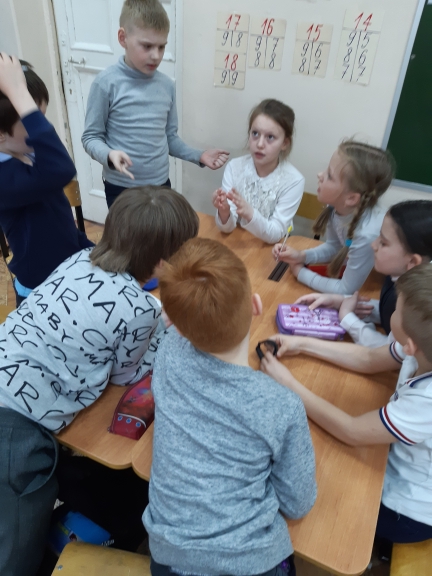 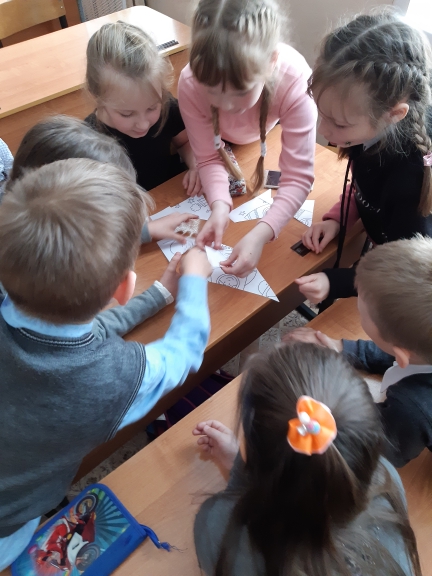 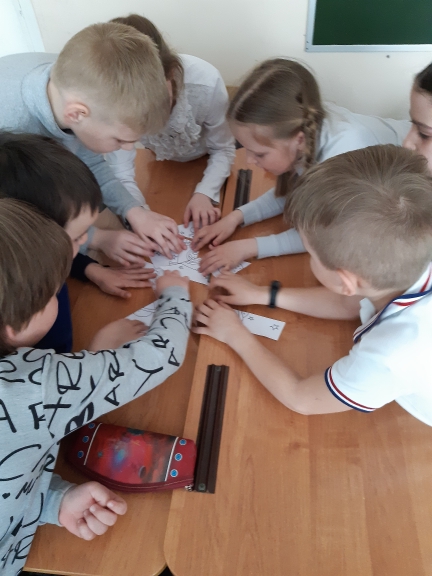 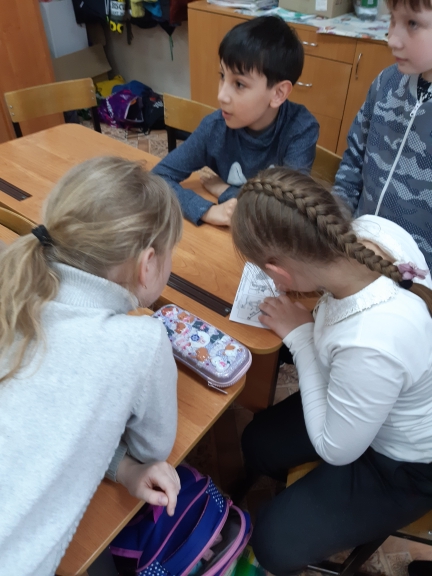 